 Отчёт о проведенном Уроке Мужества  в 4а классе                         по теме «Пионеры – герои»         Дата проведения 06.10.2020 г. г.         Присутствовали 25 уч.                                                    Отсутствовали 0 уч.С учащимися была проведена беседа о героическом подвиге народа, нечеловеческих лишениях в борьбе за освобождение своей земли. Наряду со взрослыми вставали на борьбу и дети. Они сражались не только на фронте, но и помогали в тылу своим трудом на заводах, помощью партизанам, добывали секретные и ценные сведения для них.После беседы была представлена презентация «Пионеры – герои». После просмотра учащимся было предложено обсуждение презентации. Учащиеся давали оценку действиям маленьким героям, рассказывали о событиях в жизни ребят, которые наиболее сильно потрясли их воображение.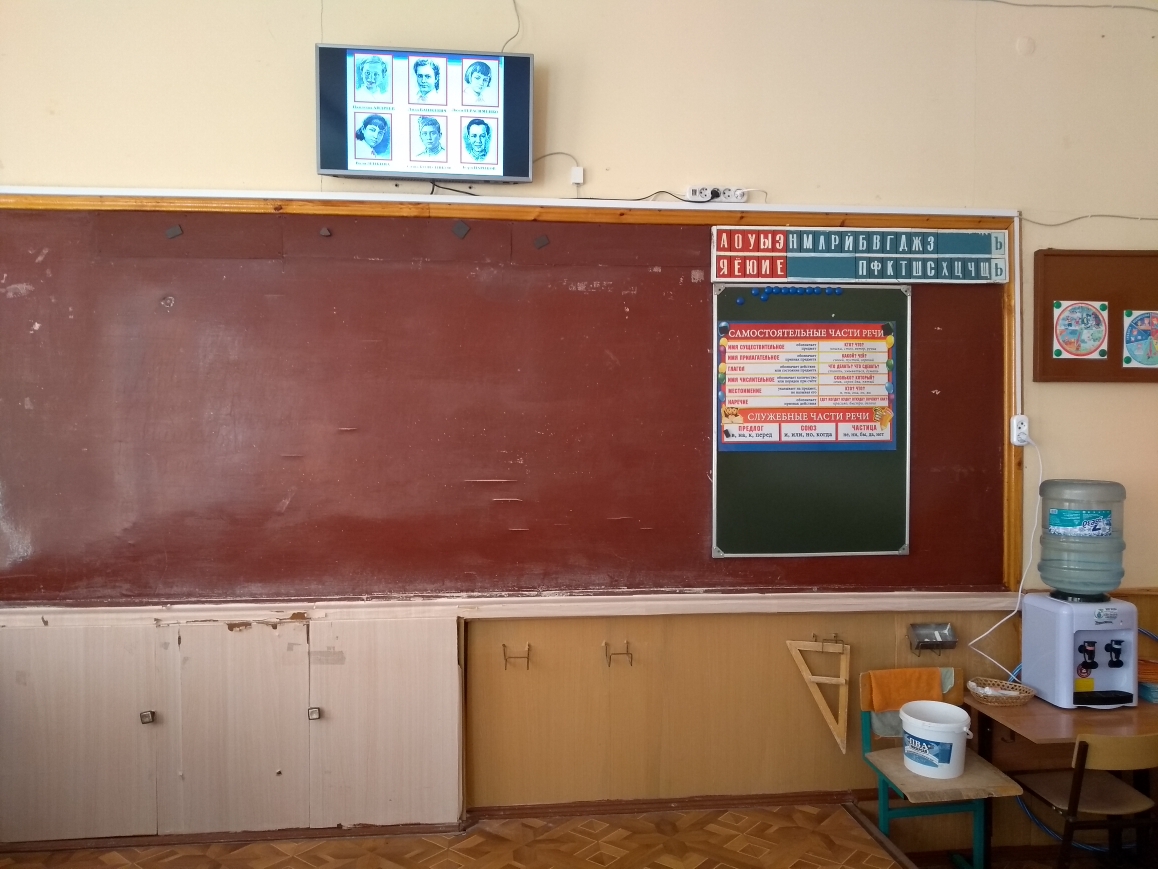 